MEETING NOTESMEETING NOTESMEETING NOTESMEETING NOTES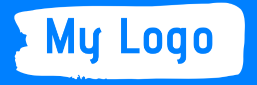 Project NameReference Number:Contract Date: Employer: Contractor:	Date:Location:Subject:Minutes Prepared by:No of attendeesSr NoDescriptionAction / TargetDuration / Agenda ReviewRequirement:Issues and concernSupport Material / DocumentsRecognitionAttendees:Attendees:Attendees:NamePositionE-mail